NAVODILA: torek, 24.03.2020 OSTANITE ZDRAVI!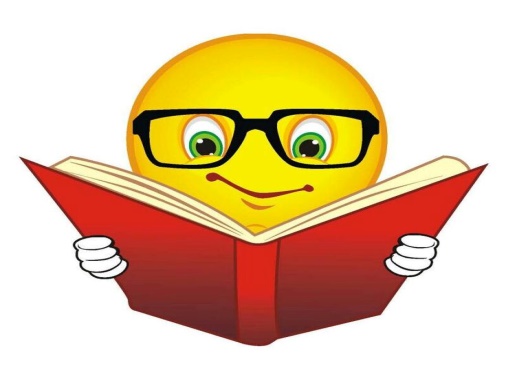                                                                   Učiteljica Mateja ArhV zvezek prepiši dane besede za oblačila – CLOTHES in jih prevedi. Pomagaj si z DZ-jem, slovarčkom za 8. razred ali spletnim slovarjem ( uporabljaj pons)!!!UNDERWEAR ( spodnje perilo)Vest BraknickerspantiesboxersunderpantsslipbriefsWOMEN'S CLOTHES ( ženska oblačila)brapantiesslipnightdresstightsdressskirtblouseswimsuitMEN'S CLOTHES ( moška oblačila)tighttuxedoshirtsuittiebow tieswimming trunkswaistcoatUNISEX CLOTHES ( Oblačila za ženske in moške)bathrobepyjamastracksuitT-shirtpullover, jumpercardigantrousers, pantsjeanssweaterjacketcoatraincoatSUMMER CLOTHES ( poletna oblačila)bikini swimming costumeswimming trunksstraw hat, sun hatT-shirtshortsskirttank topcapWINTER CLOTHER ( zimska oblačila)glovesmittensjacketscarfwollen hatski bootsSHOES & HEADWEAR ( čevlji in pokrivala)trainers, sneakersbootswellingtonssandalshigh-heeled shoesslippersflip-flopsmoccasinsclogsski bootscaphatstraw hat, sun hatberethelmetACCESSORIES ( modni dodatki)hair bandhair clip, bobby pinearmuffsearringssunglassesnecklacewatchbraceletumbrellabackpackhandbagpursewalletsuspendersbelt